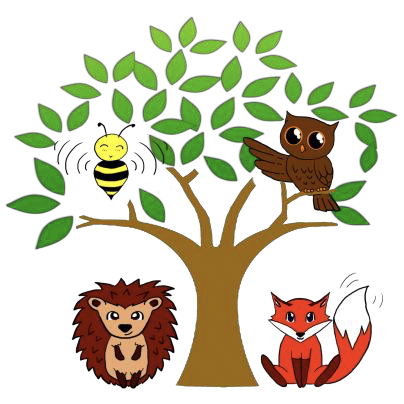 Rauman Englanninkielinen Lastentarha       Rauma English Kindergarten  Karjalankatu 16, 26100 Rauma  Phone: 0442419937 Daycare application / PäivähoitohakemusChild's name/ Lasten nimi: Parents' names/ Vanhemmat:
Address/ Osoite:
Parents working places / Vanhempien työpaikat:Phone/ Puhelin:E-mail:We apply /Haemme:        Full time        116-150 hours/month       93-115 hours/month       52- 92 hours/monthDate / Päiväys:Parents signature/ Vanhemman allekirjoitusApplication receiver's signature / Hakemuksen vastaanottaja